            Damaged surfaces & cleaningDamaged surfaces cannot be cleaned or disinfected effectively.Damaged surfaces can include: Painted surfaces which are worn or damaged, such as holesFlooring that is broken/cracked, resulting in uneven and impaired surfacesOld tape residue on drawers and doorsTorn covers on patient care equipmentWood surfaces with worn finish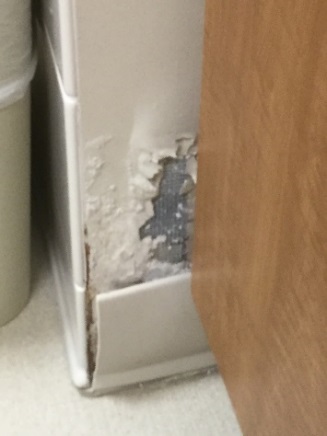 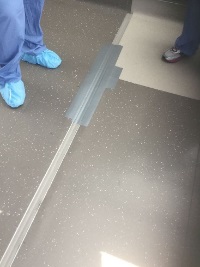 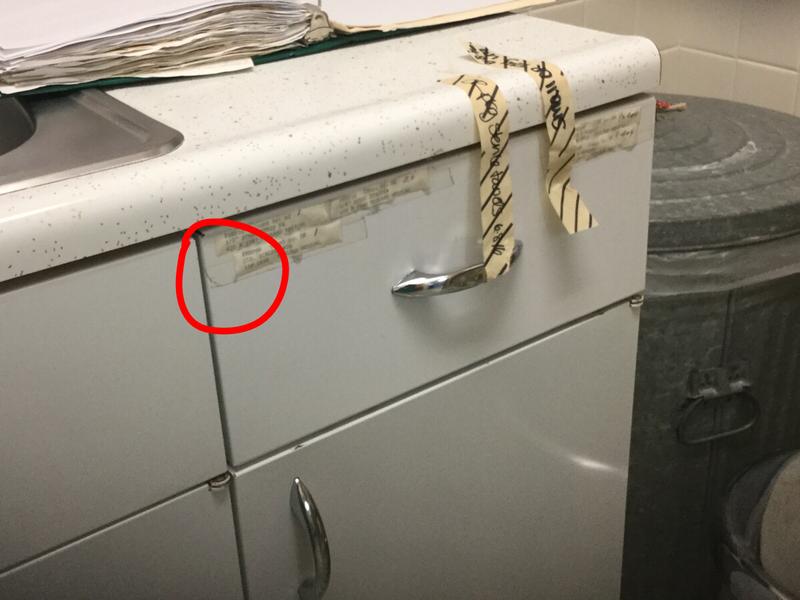 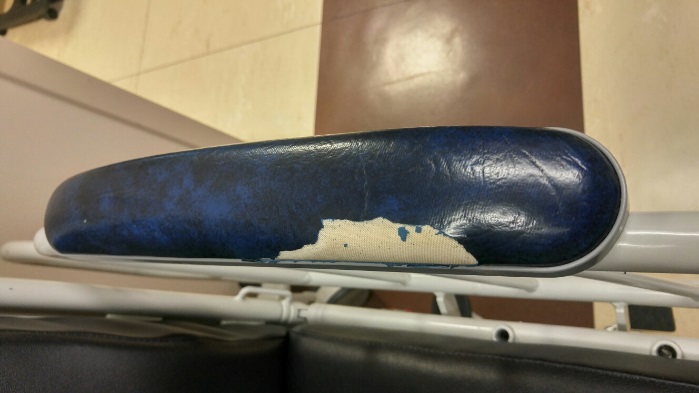 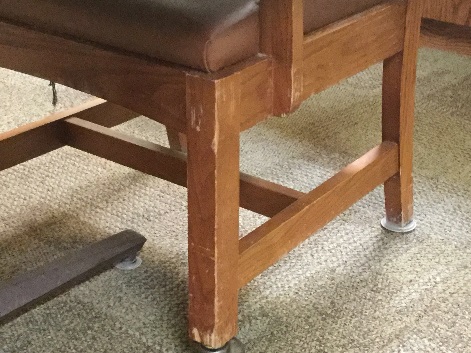 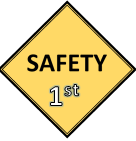 Please call (insert name here) to report worn surfaces – (list phone number)